Rekrutacja do szkół ponadpodstawowych - najważniejsze informacje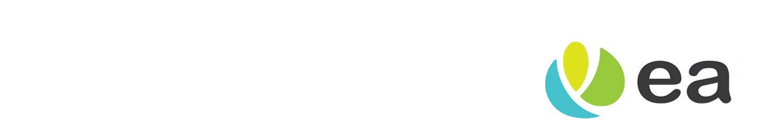 Ubieganie się o miejsce w szkole ponadpodstawowejPrzejście do szkoły ponadpodstawowej to ważny kamień milowy w życiu Twojego dziecka, a decyzja o tym, gdzie szukać miejsca w szkole, będzie jedną z najważniejszych decyzji, które podejmiesz jako rodzic. Ta ulotka zawiera kluczowe informacje na temat procesu przyjmowania do szkół ponadpodstawowych i wskazuje, gdzie można znaleźć więcej informacji.Jak złożyć wniosek o przyjęcie do szkoły ponadpodstawowej?W tym roku rodzice lub opiekunowie mogą składać wnioski do szkół ponadpodstawowych on-line. Szkoły podstawowe nie będą wysyłać formularzy transferowych jak w poprzednich latach. Proces składania wniosków on-line będzie trwał od 12:00 w poniedziałek, 1 marca do 16:00 we wtorek, 16 marca 2021 r. (zobacz nasz krótki przewodnik na stronie 4)Orzeczenie o specjalnych potrzebach edukacyjnychNależy pamiętać, że nie należy korzystać z tego procesu składania wniosków on-line, jeśli Twoje dziecko ma orzeczenie o specjalnych potrzebach edukacyjnych - w takim przypadku zostanie to załatwione za pośrednictwem Wydziału Edukacji Specjalnej Kuratorium Oświaty.Ile szkół powinienem wskazać?Powinieneś wskazać przynajmniej cztery szkoły, w tym co najmniej jedną szkołę niegimnazjalną, w przeciwnym razie Twoje dziecko może nie uzyskać miejsca pod koniec rekrutacji, kiedy liczba szkół z wolnymi miejscami będzie już ograniczona. Może zaistnieć potrzeba podania więcej niż czterech szkół, jeśli wybrane przez Ciebie szkoły mają z reguły dużą liczbę kandydatów.Niemal 50% dzieci, które nie uzyskały miejsca na koniec rekrutacji w 2020 roku, wskazało tylko jedną lub dwie szkoły.Czy wiesz?Wszystkie szkoły ponadpodstawowe w Irlandii Północnej, czy to gimnazjalne, czy niegimnazjalne, mają ten sam program nauczania.O czym muszę pomyśleć wybierając szkoły?Przeczytaj kryteria przyjęć do każdej interesującej Cię szkoły i zastanów się, w jakim stopniu Twoje dziecko je spełnia.Rozważ liczbę wniosków o przyjęcie, które dana szkoła otrzymała w poprzednich latach oraz liczbę uczniów faktycznie przyjętych. Dane te są publikowane wraz z kryteriami przyjęć, ale pamiętaj, że stosunek liczby wniosków do liczby przyjęć może się zmienić.Niektóre szkoły dają pierwszeństwo kandydatom, którzy umieścili swoją szkołę jako pierwszą preferowaną. Kandydaci, którzy umieszczą szkołę w niższej preferencji, będą mieli mniejsze szanse na uzyskanie miejsca w takiej szkole.Weź pod uwagę czy kuratorium zapewni pomoc w dojazdach do szkoły. Informacje na temat uprawnień do pomocy w dojazdach można znaleźć na stronie internetowej kuratorium.W jaki sposób szkoły ponadpodstawowe rozpatrują wnioski?Zarząd każdej szkoły określa kryteria przyjęć, które mają być stosowane w przypadku nadmiernej liczby zapisów, tj. jeśli szkoła otrzyma więcej zgłoszeń niż ma dostępnych miejsc. Wnioski uczniów, którzy nie zostali przyjęci są przekazywane do szkoły drugiego wyboru i tam odbywa się taka sama procedura jak w pierwszej szkole. Powtarza się to do momentu przydzielenia miejsc jak największej liczbie uczniów.Czy moje dziecko ma zagwarantowane miejsce w wybranej przeze mnie szkole?Żadne dziecko nie ma gwarantowanego miejsca w żadnej szkole.Chociaż w Irlandii Północnej jest wystarczająca liczba miejsc w szkołach dla wszystkich dzieci, w ponad połowie szkół będzie zbyt wielu kandydatów, gdyż szkoły te są najchętniej wybierane przez rodziców. Musisz realistycznie oceniać szanse Twojego dziecka na przyjęcie do szkoły z nadmierną liczbą kandydatów.Gdzie mogę znaleźć informacje o szkołach w mojej okolicy?Skorzystaj z linku „Wyszukaj szkoły” na stronie internetowej kuratorium pod adresem www.eani.org.uk, aby znaleźć szczegółowe informacje o szkołach w Twojej okolicy i ich kryteriach przyjęć.Wirtualne dni / wieczory - szczegóły zawarte są w kryteriach przyjęć.Prospekty szkolne dostępne są w danej szkole lub na jej stronie internetowej.Jak się dowiem, czy moje dziecko dostało miejsce w szkole?Możesz zalogować się do wniosku on-line, aby zobaczyć jego wynik, w sobotę, 19 czerwca 2021 roku. Szkoły ponadpodstawowe mogą również napisać do Ciebie, aby poinformować Cię o ofercie miejsca i przesłać Ci pakiet powitalny.Jeśli Twoje dziecko nie uzyskało jeszcze miejsca, kuratorium napisze do Ciebie tego samego dnia prosząc o dokonanie wyboru spośród szkół, które nadal mają wolne miejsca.Gdzie mogę uzyskać więcej informacji?Dyrektor szkoły podstawowej przekaże Ci wszelkie informacje dotyczące procesu rekrutacji pochodzące z kuratorium lub Departamentu Edukacji.Szkoły podstawowe zazwyczaj organizują indywidualne spotkania z rodzicami w celu przekazania informacji i porad. W tym roku szkoły nie będą organizować takich indywidualnych spotkań, więc może to zostać zorganizowane w inny sposób.Szkoły ponadpodstawowe mogą udzielić informacji na temat kryteriów przyjęć.Szczegółowe informacje można znaleźć w sekcji Rekrutacja na stronie internetowej kuratorium pod adresem: eani.org.uk/admissionsMożesz skontaktować się z biurem rekrutacji ponadpodstawowych pod numerem 028 9598 5595 lub e-mailem postprimaryadmissions@eani.org.ukZanim rozpoczniesz przygotowanie wnioskuWyszukaj szkoły w swojej okolicy, korzystając z zakładki „Szukaj szkół” na stronie internetowej kuratorium.Przeczytaj kryteria przyjęć do każdej szkoły, którą chcesz wskazać - upewnij się, że Twoje dziecko je spełnia, a także sprawdź jakie dokumenty uzupełniające są wymagane, np. potwierdzenie adresu.Przygotuj dokumenty do przesłania - akt urodzenia musi być przesłany dla każdego dziecka. Jeżeli akt urodzenia nie jest dostępny, należy przedstawić inny dokument, np. dowód osobisty, kartę biometryczną lub paszport.Składanie wniosku on-lineInformacje, które podajesz we wniosku on-line, są wykorzystywane przez szkołę przy podejmowaniu decyzji, które dzieci otrzymają oferty miejsca, a które nie. Ważne jest, aby podać pełne i dokładne informacje. Szkoły mogą weryfikować informacje, np. adres, aby upewnić się, że miejsce nie zostanie uzyskane na podstawie fałszywych informacji. Te informacje weryfikujące należy przesłać jako część wniosku on-line.Będziesz musiał zarejestrować się w systemie on-line, postępując zgodnie z instrukcjami wyświetlanymi na ekranie. Powinieneś także upewnić się przed rozpoczęciem składania wniosku, że masz pod ręką wszystkie dokumenty, które musisz przesłać.Dane dzieckaPodaj informacje o swoim dziecku. Wpisz nazwisko i wszystkie imiona swojego dziecka zgodnie z aktem urodzenia. Podaj adres, pod którym aktualnie mieszka Twoje dziecko, tj. zwykłe miejsce zamieszkania dziecka, a nie miejsce zamieszkania opiekuna, innego krewnego lub siedziby firmy. Jeśli Twoje dziecko zmieni adres w trakcie rozpatrywania wniosku, poinformuj o tym kuratorium e-mailem na adres: postprimaryadmissions@eani.org.ukWybór szkołyWybierz swoją szkołę i wskaż, czy rodzeństwo dziecka już do niej uczęszcza. Wpisz imiona i nazwiska rodzeństwa dziecka uczęszczającego do danej szkoły. Jeśli Twoje dziecko jest najstarszym dzieckiem w rodzinie lub jedynym dzieckiem, należy zaznaczyć odpowiednie pole. W razie potrzeby bliźnięta lub rodzeństwa mnogie mogą być wymienione jako wspólnie najstarsze, ale każde z nich będzie traktowane indywidualnie przez szkoły podczas rozpatrywania wniosków. Sprawdź, czy w kryteriach przyjęć do szkół znajduje się jakaś szczególna definicja najstarszego dziecka i dołącz wszelkie istotne informacje, np. jeśli Twoje najstarsze dziecko uczęszcza do szkoły specjalnej, a dziecko składające wniosek jest drugim najstarszym dzieckiem. Informacja o najstarszym chłopcu lub najstarszej dziewczynce w rodzinie może mieć znaczenie przy wnioskach do szkół jednopłciowych.Dzieci uprawnione do bezpłatnych posiłków szkolnych (FSME) mogą być traktowane priorytetowo przy przyjęciu do niektórych szkół. Zaznacz to pole, jeśli Twoje dziecko jest zarejestrowane w FSME. Jeśli Twoje dziecko zostanie zarejestrowane w FSME po dacie zamknięcia zgłoszeń, poinformuj o tym kuratorium e-mailem na adres: postprimaryadmissions@eani.org.uk przed godz. 16:00 dnia 12 kwietnia 2021 r.Dodatkowe informacjePodaj wszelkie informacje, które mogą zostać uznane za istotne przy rozpatrywaniu Twojego wniosku przez szkołę.Niezwykle ważne jest, aby podać wszystkie istotne informacje, ponieważ jeśli nie umieścisz w formularzu informacji o tym, w jaki sposób Twoje dziecko spełnia określone kryterium, szkoła nie może wziąć tego kryterium pod uwagę. Aby ustalić, jakie to mogą być informacje, powinieneś przeczytać kryteria przyjęć do szkół, do których składasz wniosek. Jeśli masz jakiekolwiek pytania dotyczące żądanych informacji, skontaktuj się bezpośrednio ze szkołą ponadpodstawową w celu uzyskania wyjaśnień. Wszelkie dodatkowe dokumenty wymagane przez szkoły powinny być przesłane wraz z wnioskiem on-line.Szczególne okoliczności i szczególne warunkiJeśli prosisz o uwzględnienie szczególnych okoliczności lub zapewnienie szczególnych warunków, powinieneś uważnie przeczytać wymagania określone w kryteriach przyjęć każdej szkoły i przesłać wszelkie wymagane informacje wraz z wnioskiem on-line.Rodzice mogą kontaktować się bezpośrednio z poszczególnymi szkołami w przypadku pytań dotyczących szczególnych okoliczności lub szczególnych warunków.Krótki przewodnik dotyczący wypełniania wniosku do szkoły ponadpodstawowejW tym roku proces składania wniosków on-line będzie trwał od godz. 12:00 w poniedziałek, 1 marca do godz. 16:00 we wtorek, 16 marca 2021 r. Pamiętaj, że przydzielanie miejsc nie odbywa się według kolejności zgłoszeń - szkoły ponadpodstawowe będą podejmować decyzje o wyborze dzieci do przyjęcia dopiero po upływie terminu składania wniosków.Odwiedź stronę: eani.org.uk/admissionsZachęcamy do zapoznania się z kryteriami przyjęć. Na tej stronie internetowej można również znaleźć wskazówki dotyczące przygotowania wniosku przed rozpoczęciem jego składania.Składanie wnioskuKliknij „wniosek do szkoły ponadpodstawowej” i zarejestruj się.Kliknij na link wysłany e-mailem, aby zweryfikować swoje konto.Zaloguj się i potwierdź oświadczenie o ochronie danych.Kliknij „dodaj dziecko”, wprowadź dane dziecka i zapisz.Kliknij „rozpocznij składanie wniosku”.Wpisz dane szkoły podstawowej, do której uczęszcza Twoje dziecko.Wprowadź wybrane przez siebie szkoły ponadpodstawowe i podaj wszelkie informacje, które są istotne w odniesieniu do kryteriów każdej z nich. (Zalecamy podanie co najmniej czterech szkół, w tym co najmniej jednej szkoły niegimnazjalnej.)Zaznacz pola, aby odpowiedzieć na pytania, jeśli Ciebie dotyczą.Wprowadź wszelkie dodatkowe informacje, które są istotne dla każdej wybranej szkoły.Prześlij akt urodzenia dziecka i wszelkie inne dokumenty uzupełniające wymagane w kryteriach szkoły.Wyświetl podgląd wniosku (teraz możesz kliknąć „edytuj” i wprowadzić zmiany).Wyślij wniosek.Otrzymasz e-maila potwierdzającego złożenie wniosku. Po wysłaniu wniosku, do godz. 16.00 we wtorek, 16 marca 2021 r. możesz zalogować się, aby go wyświetlić lub edytować.Jeśli potrzebujesz dalszej pomocy, możesz skontaktować się z naszym biurem rekrutacyjnym:Telefon: 028 9598 5595 lub Email: postprimaryadmissions@eani.org.uk